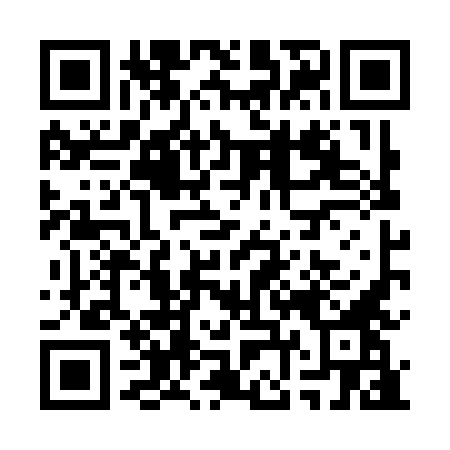 Ramadan times for Guayaramerin, BoliviaMon 11 Mar 2024 - Wed 10 Apr 2024High Latitude Method: NonePrayer Calculation Method: Muslim World LeagueAsar Calculation Method: ShafiPrayer times provided by https://www.salahtimes.comDateDayFajrSuhurSunriseDhuhrAsrIftarMaghribIsha11Mon5:155:156:2512:313:456:376:377:4312Tue5:155:156:2512:313:456:376:377:4313Wed5:155:156:2512:313:456:366:367:4214Thu5:155:156:2512:303:456:356:357:4115Fri5:155:156:2512:303:456:356:357:4116Sat5:155:156:2512:303:456:346:347:4017Sun5:155:156:2512:303:456:346:347:4018Mon5:165:166:2512:293:456:336:337:3919Tue5:165:166:2612:293:456:326:327:3820Wed5:165:166:2612:293:456:326:327:3821Thu5:165:166:2612:283:456:316:317:3722Fri5:165:166:2612:283:456:316:317:3623Sat5:165:166:2612:283:456:306:307:3624Sun5:165:166:2612:283:456:296:297:3525Mon5:165:166:2612:273:456:296:297:3526Tue5:165:166:2612:273:456:286:287:3427Wed5:165:166:2612:273:456:286:287:3328Thu5:165:166:2612:263:456:276:277:3329Fri5:165:166:2612:263:456:266:267:3230Sat5:165:166:2512:263:456:266:267:3231Sun5:155:156:2512:253:456:256:257:311Mon5:155:156:2512:253:446:256:257:312Tue5:155:156:2512:253:446:246:247:303Wed5:155:156:2512:253:446:236:237:294Thu5:155:156:2512:243:446:236:237:295Fri5:155:156:2612:243:446:226:227:286Sat5:155:156:2612:243:446:226:227:287Sun5:155:156:2612:233:446:216:217:278Mon5:155:156:2612:233:436:216:217:279Tue5:155:156:2612:233:436:206:207:2610Wed5:155:156:2612:233:436:206:207:26